Matematika V. A – 6. – 8. dubna 2020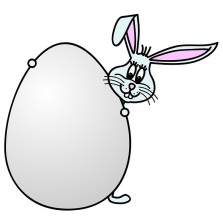 Ahoj děti a rodiče,To to utíká. Zase vás moc zdravím a posílám nové úkoly.Tento týden bude super, jsou jenom tři dny a pak máte prázdniny. Tak s chutí do toho, ať je brzy hotovo.Pracovní list si nemusíš tisknout, PRACUJ DO ŠKOLNÍHO SEŠITU. Slovní úlohy neopisuj, piš pouze zápis, příklad, odpověď. Procvičuj také na odkazech, které posílám.Den 1.Vypracuj z pracovního listu str. 22 cv. 1, 2, 3, ostatní úlohy jsou nepovinné.Procvičuj zde:https://www.onlinecviceni.cz/exc/pub_list_exc.php?action=show&class=5&subject=Matematika&search1=08.+P%C5%99evody+jednotek#selid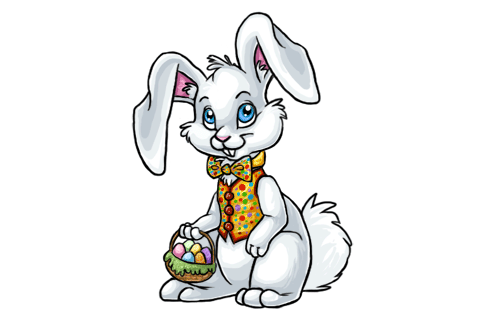 https://www.umimematiku.cz/pexeso-jednotky-delky-1-uroven/751https://www.umimematiku.cz/pexeso-jednotky-delky-2-uroven/1091Den 2.Vypracuj z pracovního listu str. 23 cv. 1,2,5, ostatní úlohy jsou nepovinnéKdo dělá přijímačky nebo bude mít chuť, vypracuje i příklady pro bystření rozumu.Procvičuj zde:https://www.onlinecviceni.cz/exc/pub_list_exc.php?action=show&class=5&subject=Matematika&search1=08.+P%C5%99evody+jednotek#selidhttps://www.umimematiku.cz/presouvani-jednotky-hmotnosti-2-uroven/154https://www.umimematiku.cz/rozhodovacka-jednotky-hmotnost-zivot-1-uroven/7830Den 3.Narýsuj obdélník ABCD, jehož strany jsou dlouhé 8cm a 60 mm. Vypočítej jeho obvod a obsah.Nezapomeň rýsovat pečlivě, dodržovat zápis, u obsahu nezapomínej na jednotky čtvereční.Procvičuj zde: vybírej si obvody a obsahy geometrických tvarů, které známehttps://www.onlinecviceni.cz/exc/pub_list_exc.php?action=show&class=5&subject=Matematika&search1=11.+Geometrie#selidNo hurá, tak už máte hotovo a můžete odpočívat.Přeju vám všem krásné a klidné prázdniny, veselé Velikonoce, i když asi letos budou trochu jiné.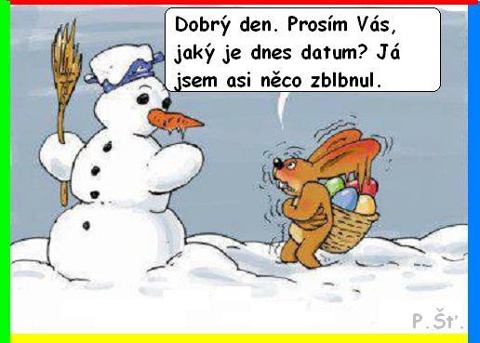 A hlavně vám i vašim rodinám zdraví, zdraví a zdraví.Ahoj, paní učitelka Sabina